ХАБАНЕРА                                                              Из оперы «Кармен» Дж.Бизе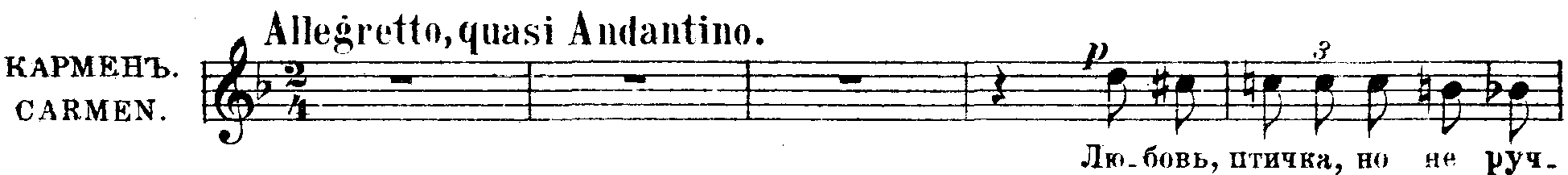 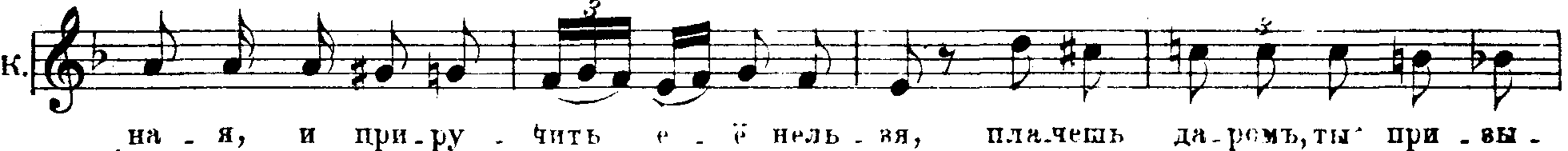 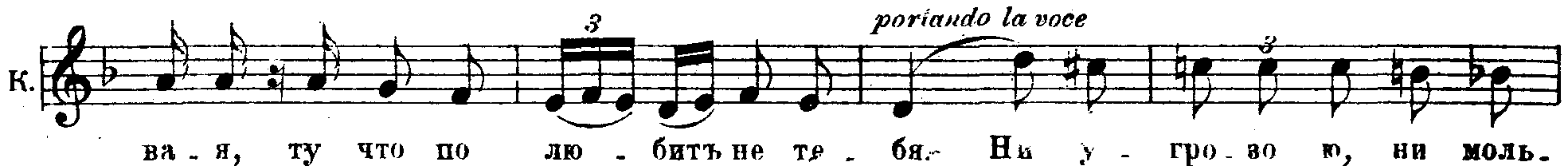 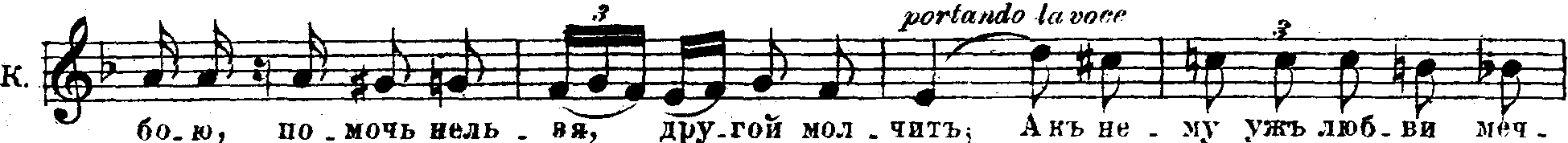 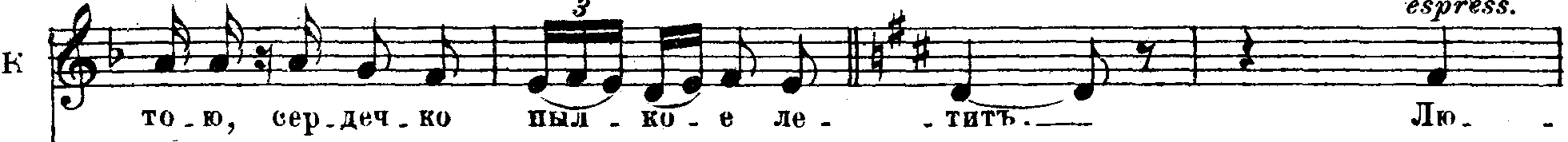 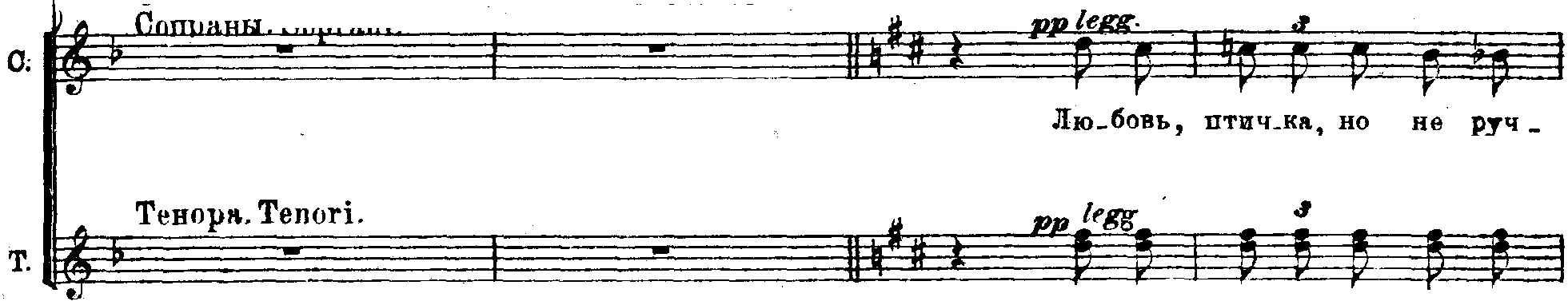 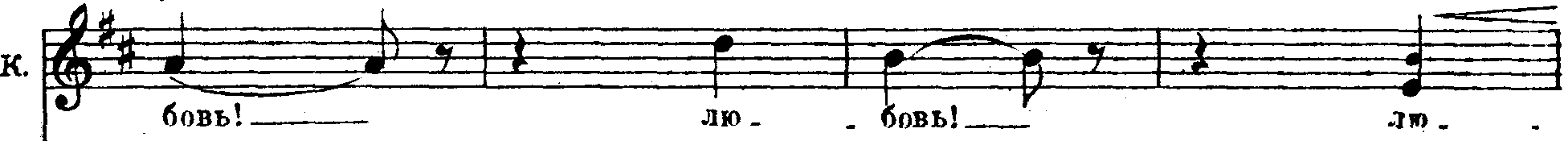 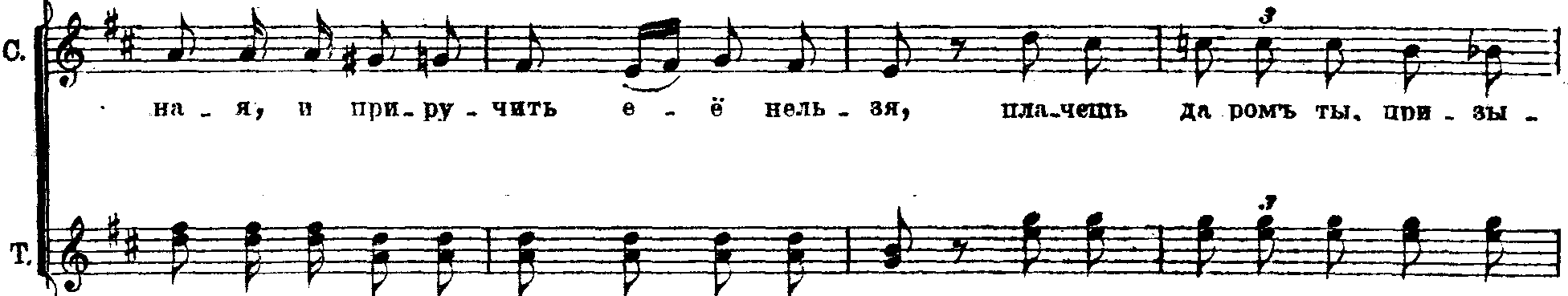 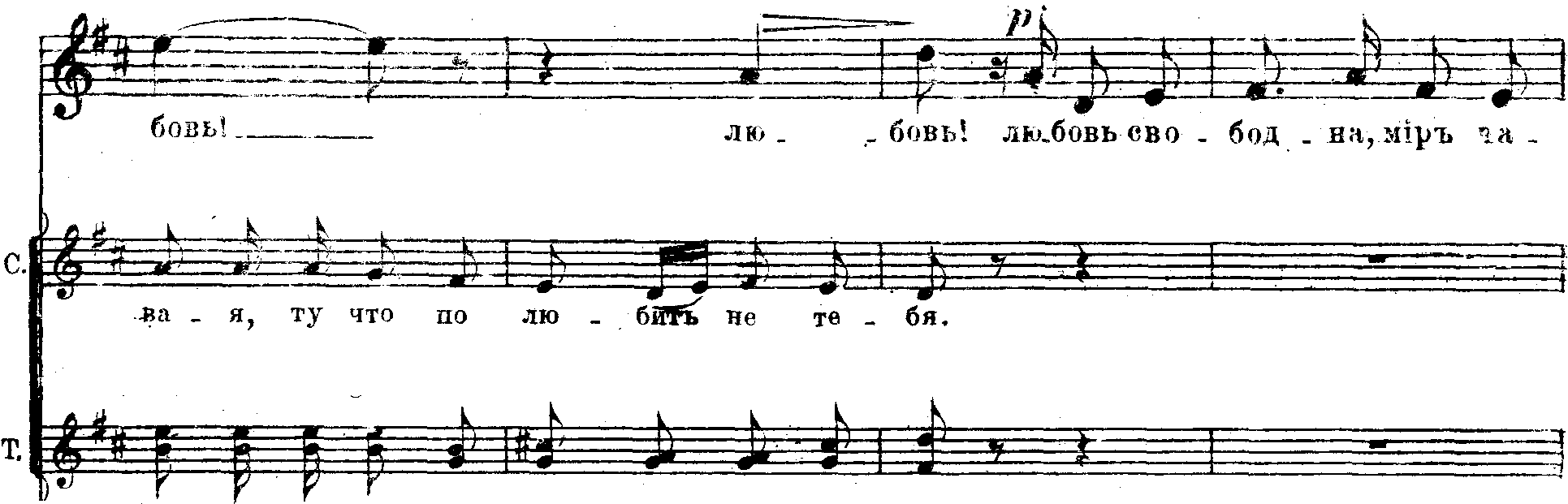 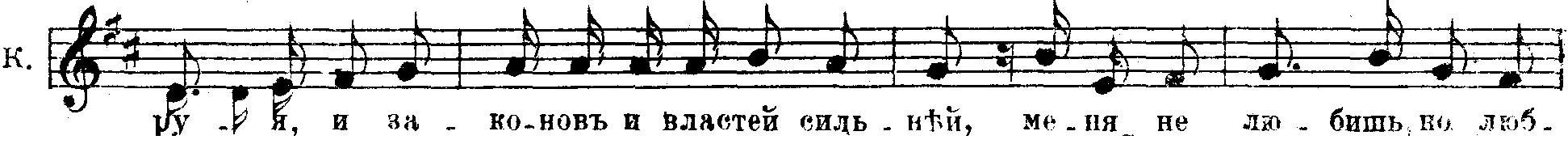 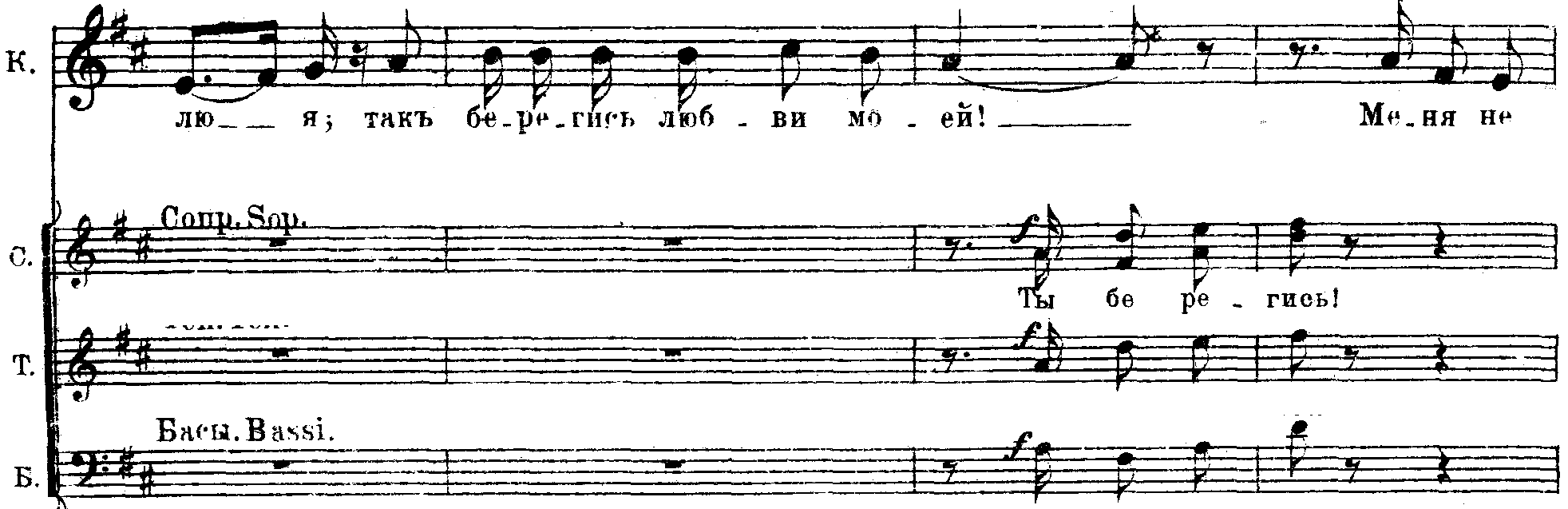 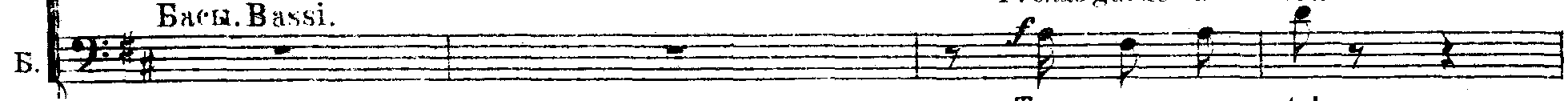 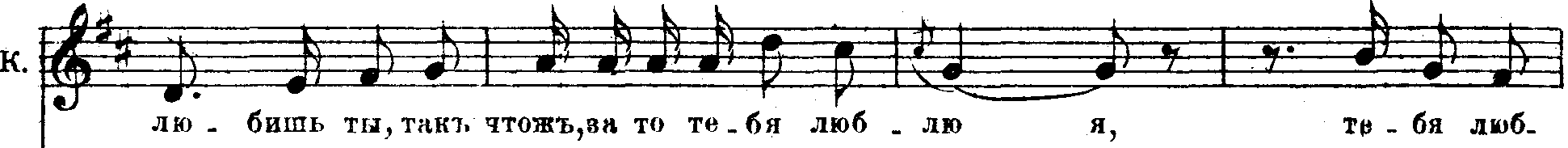 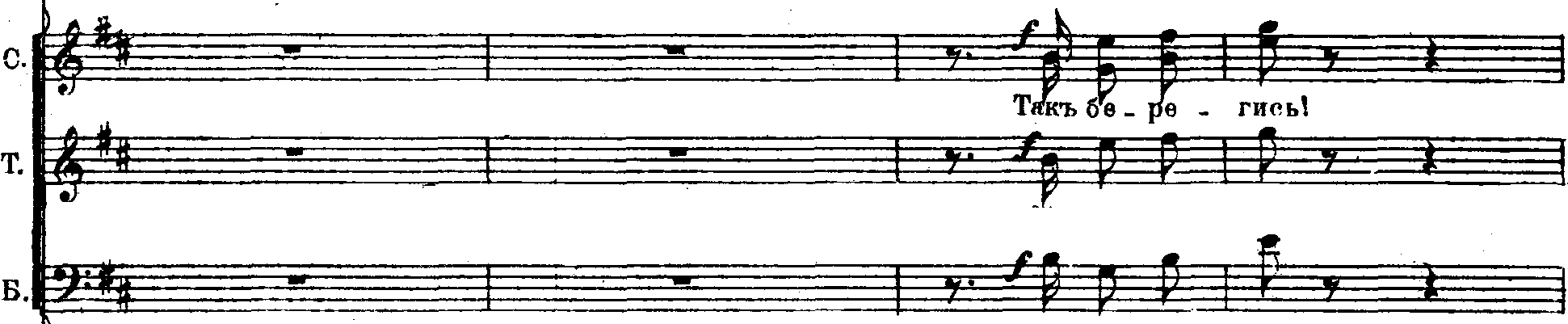 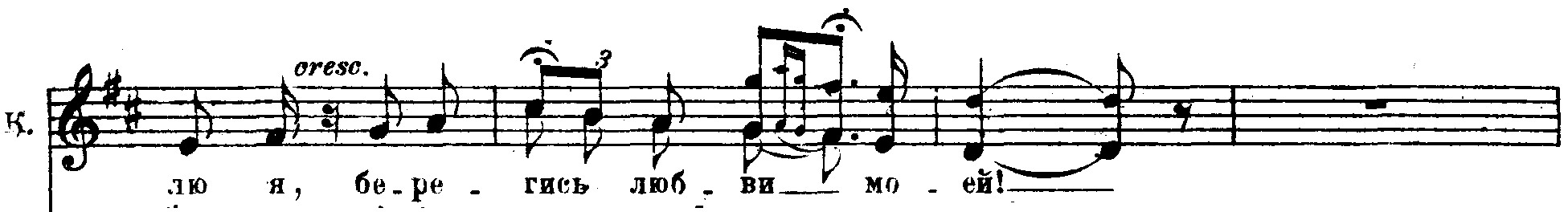 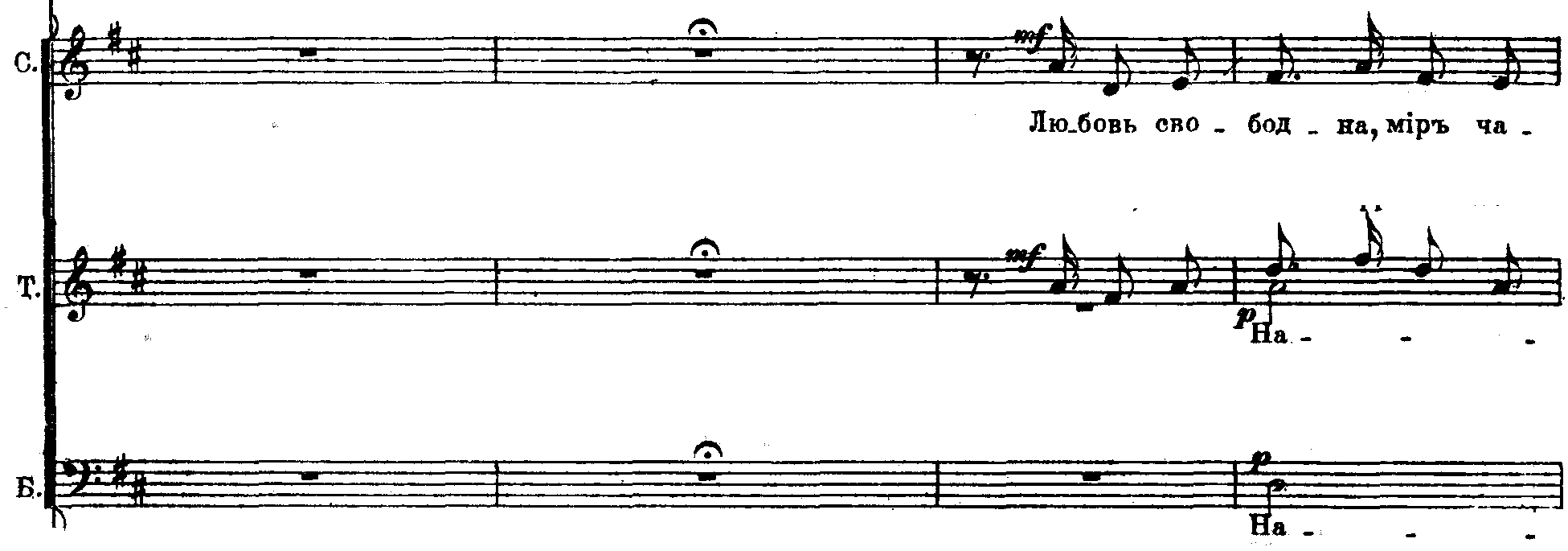 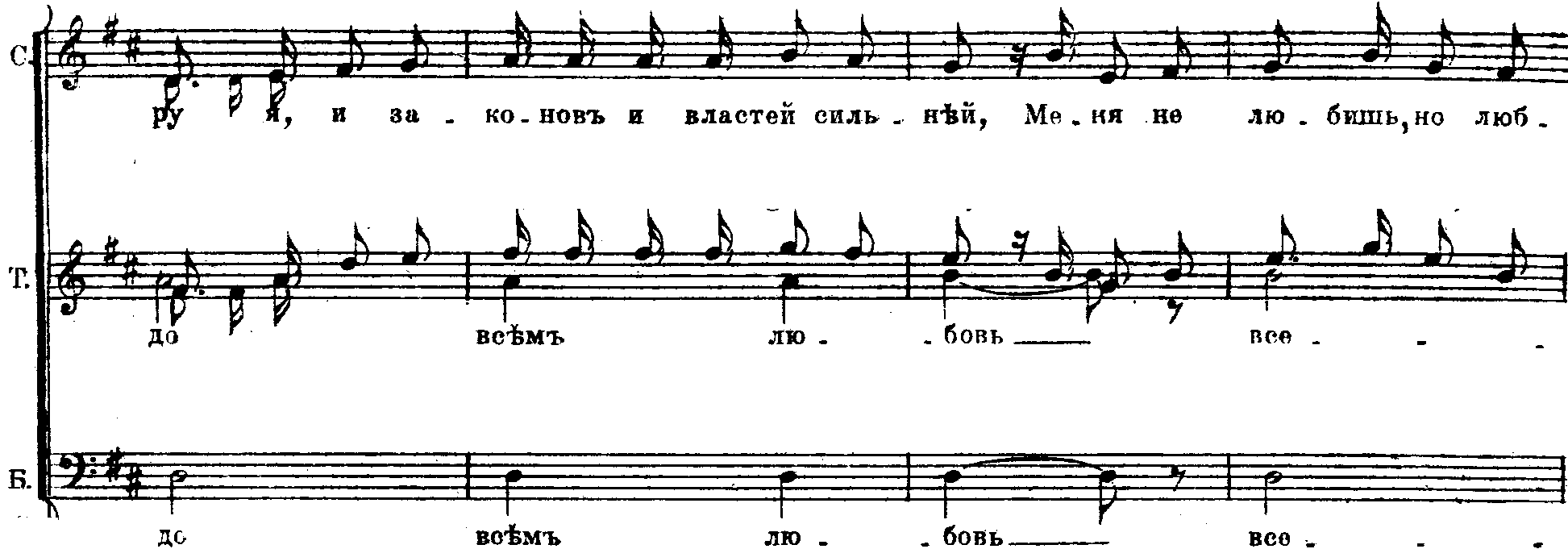 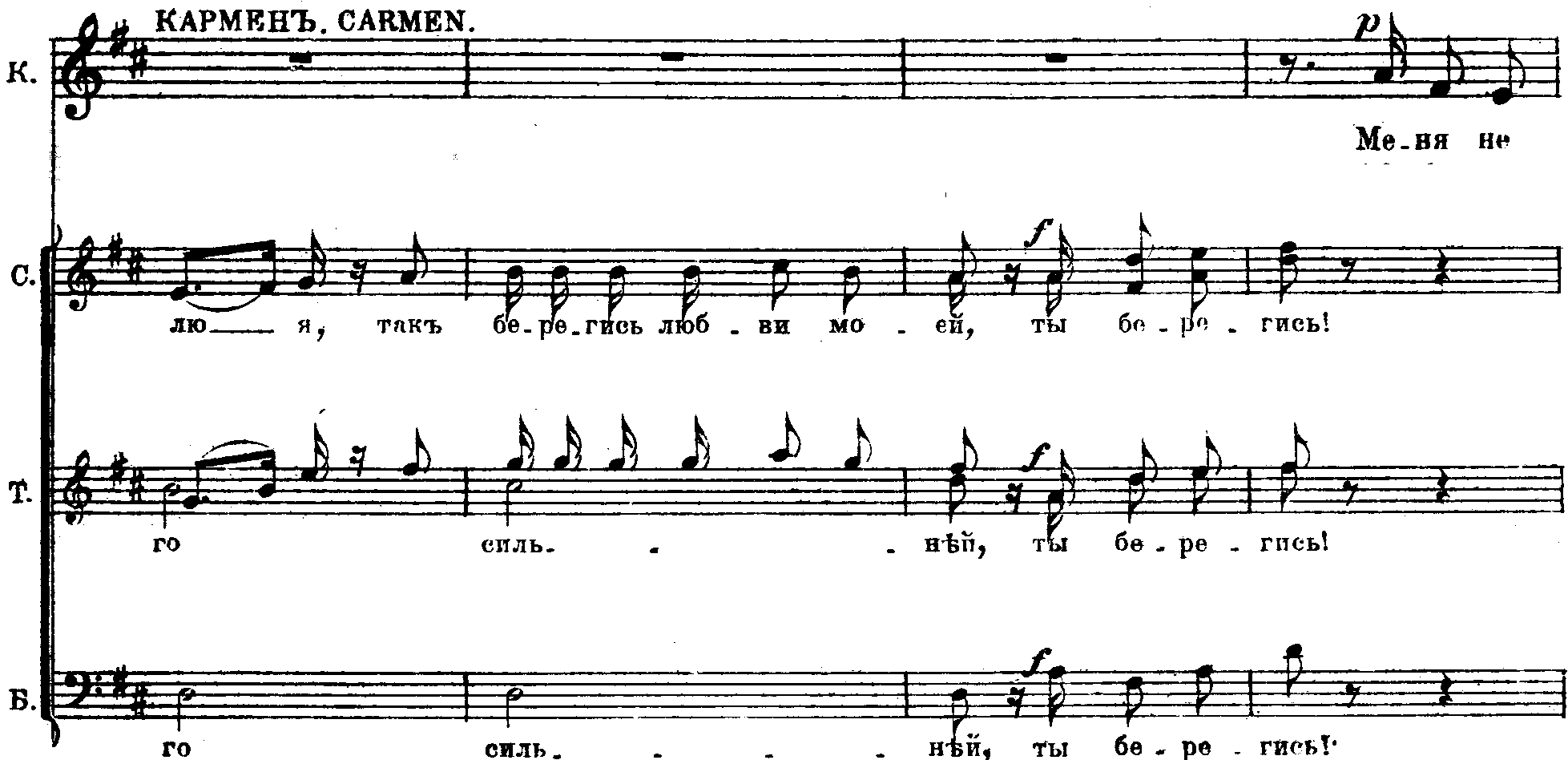 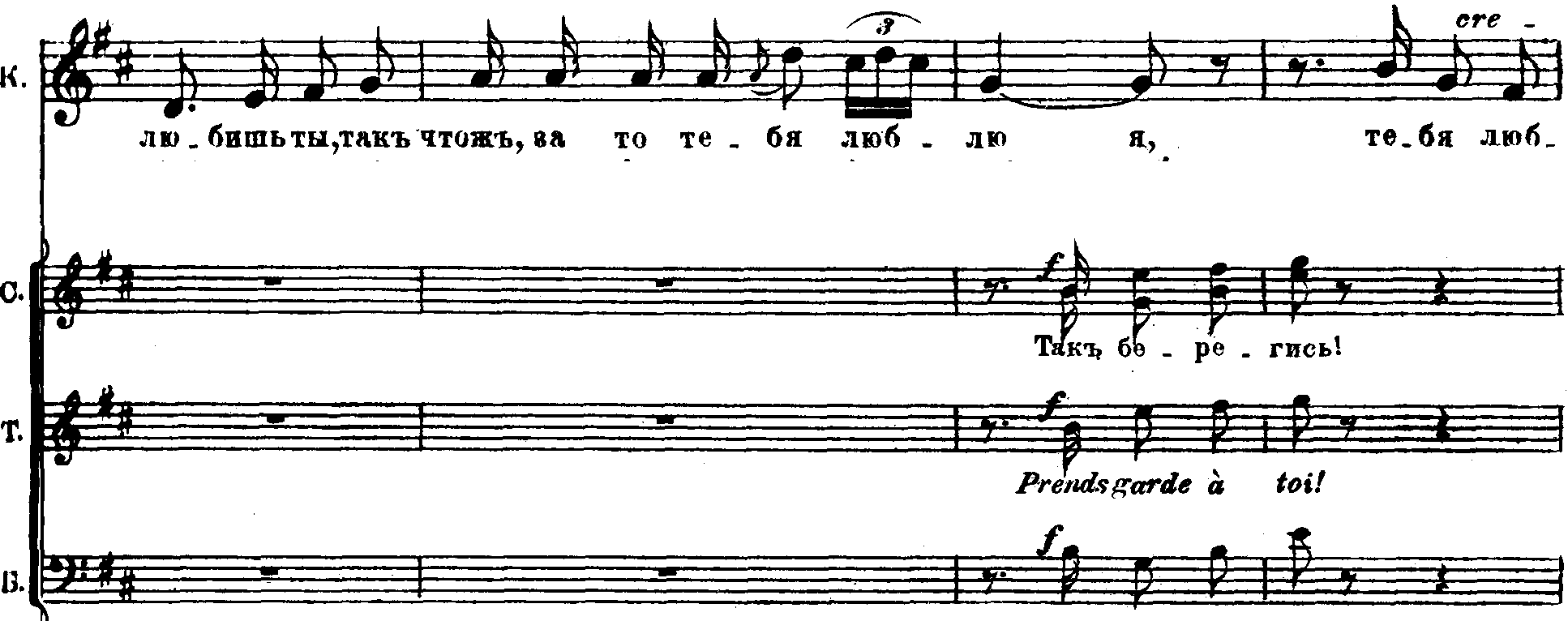 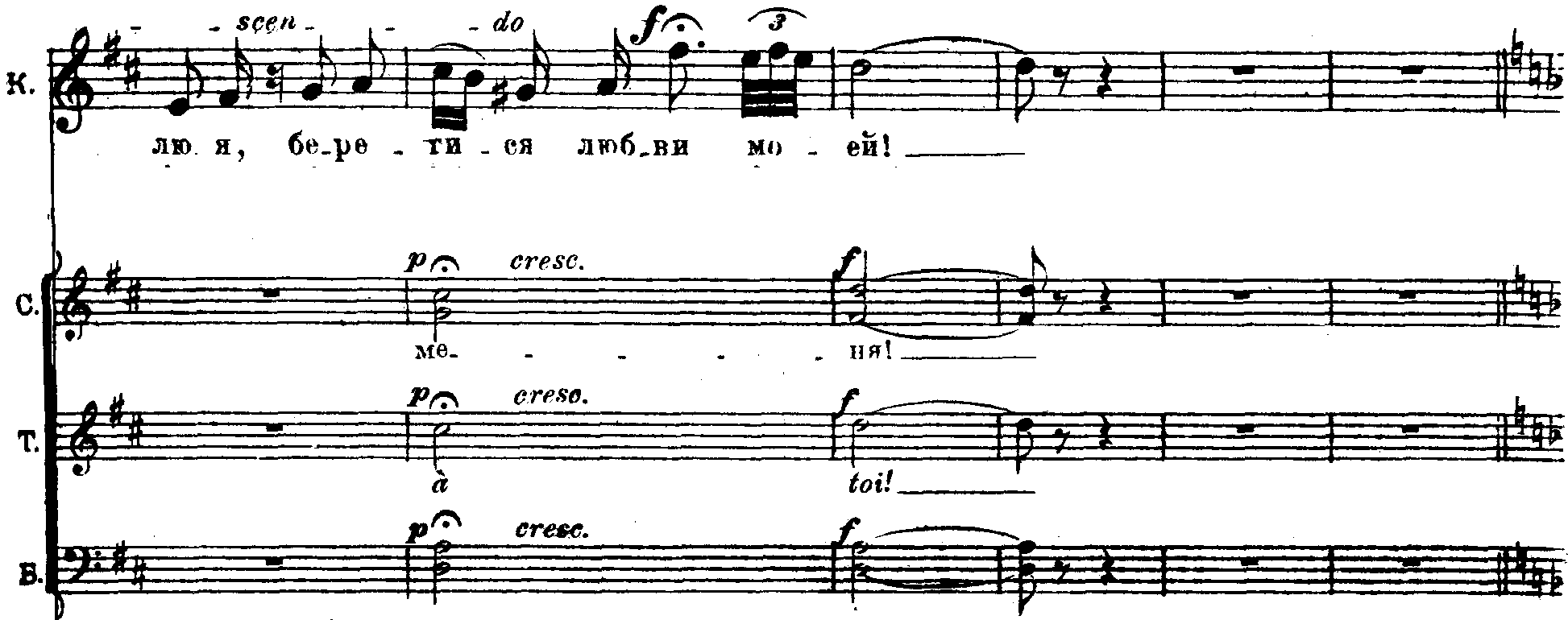 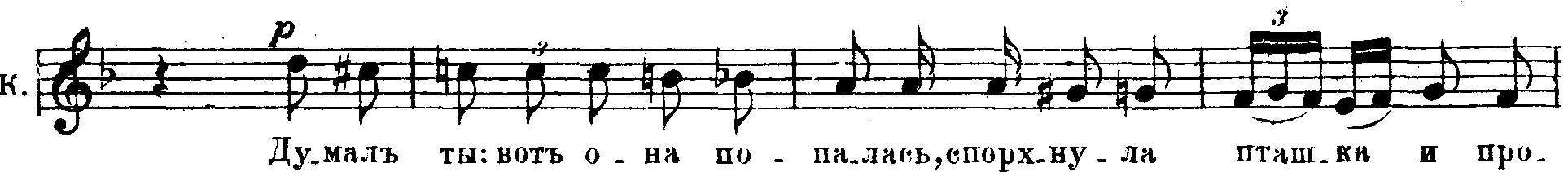 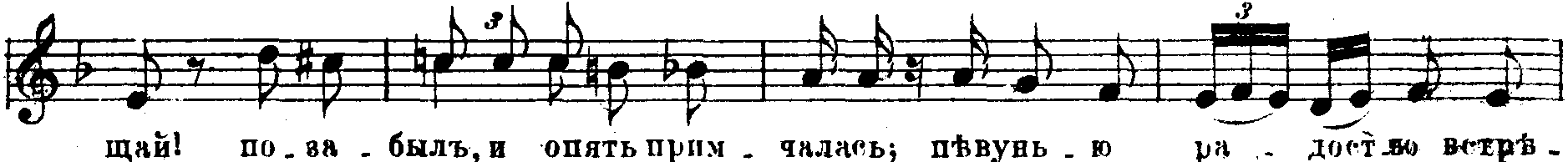 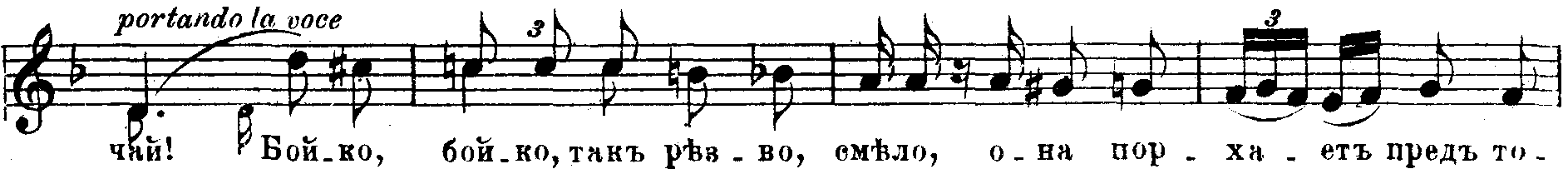 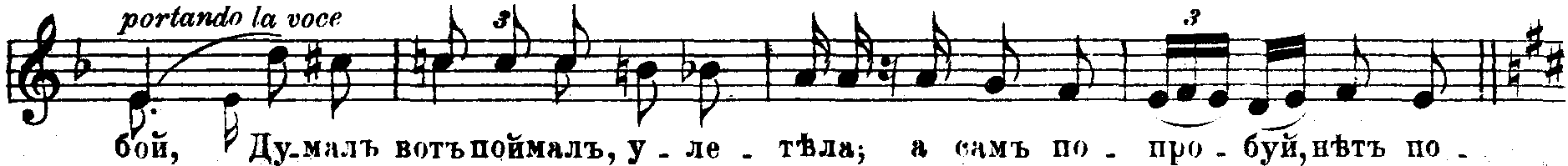 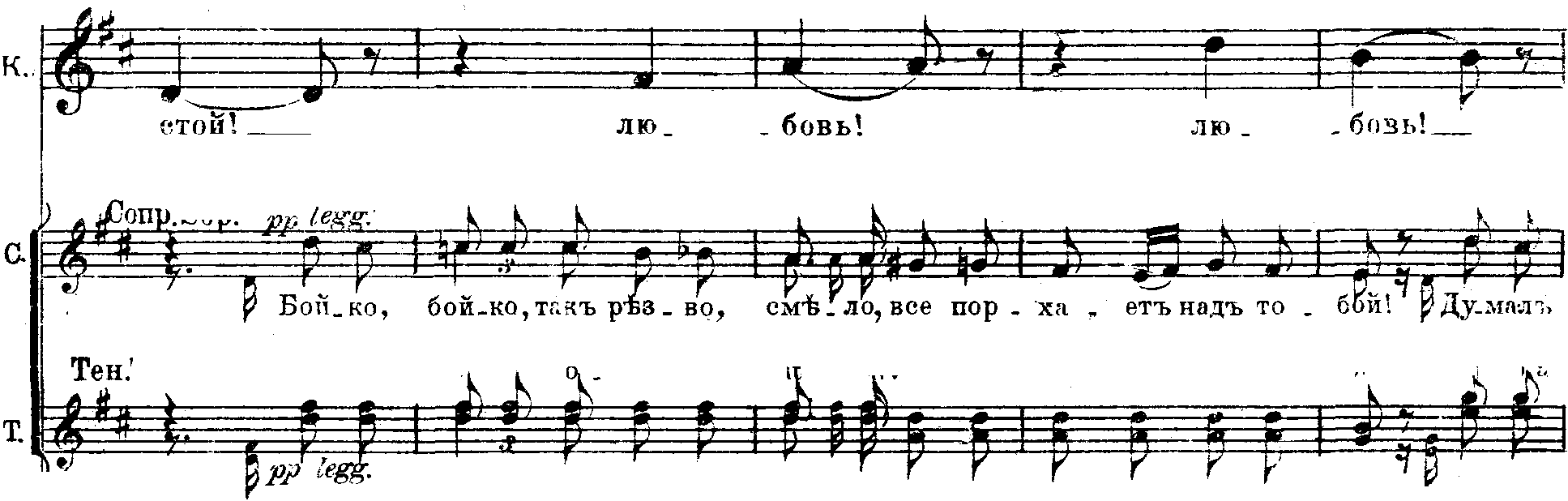 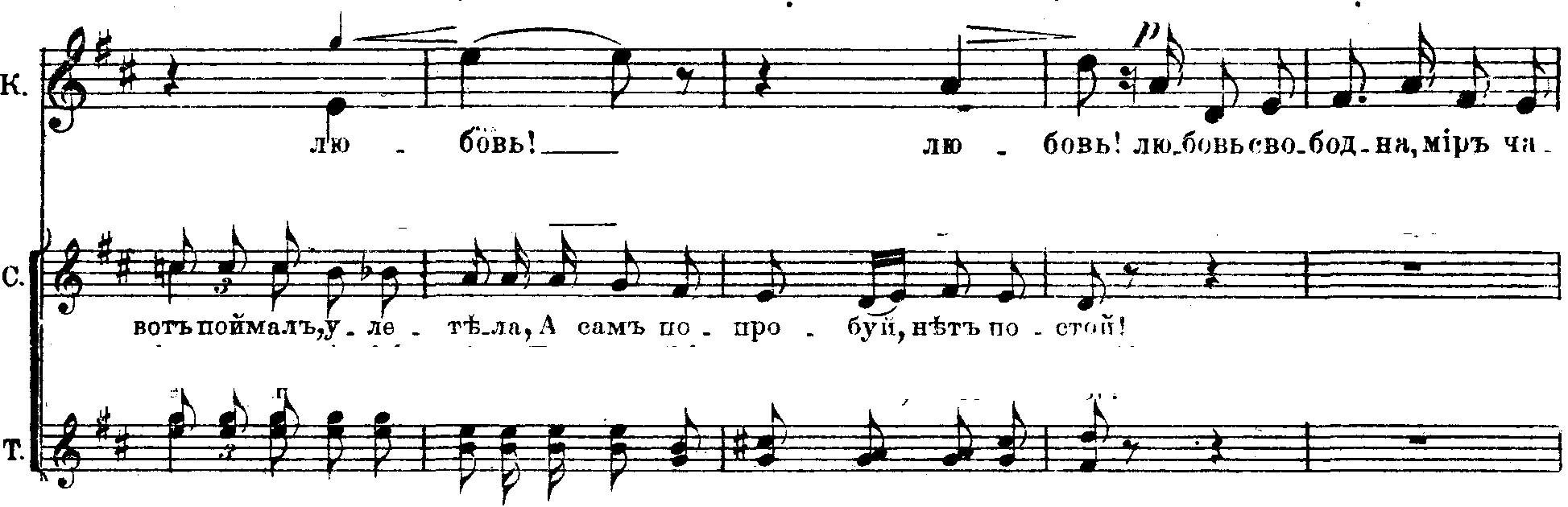 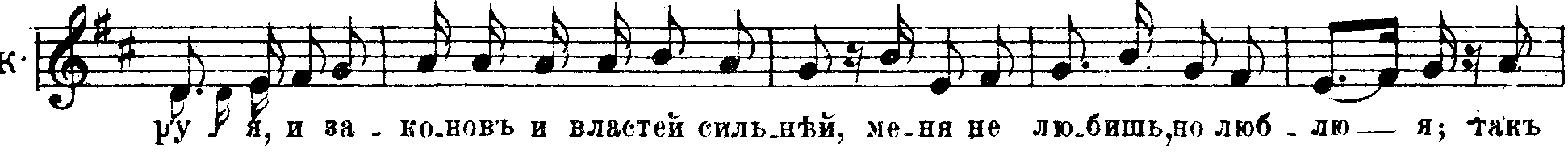 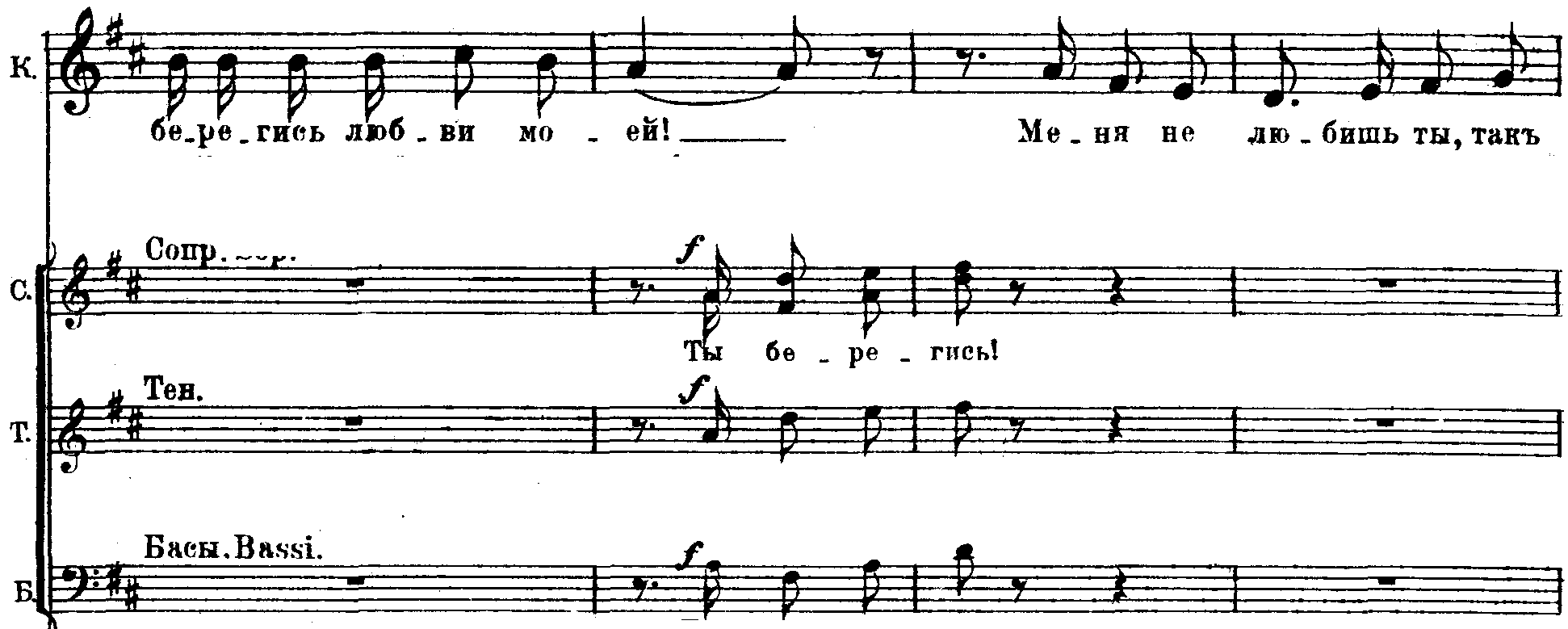 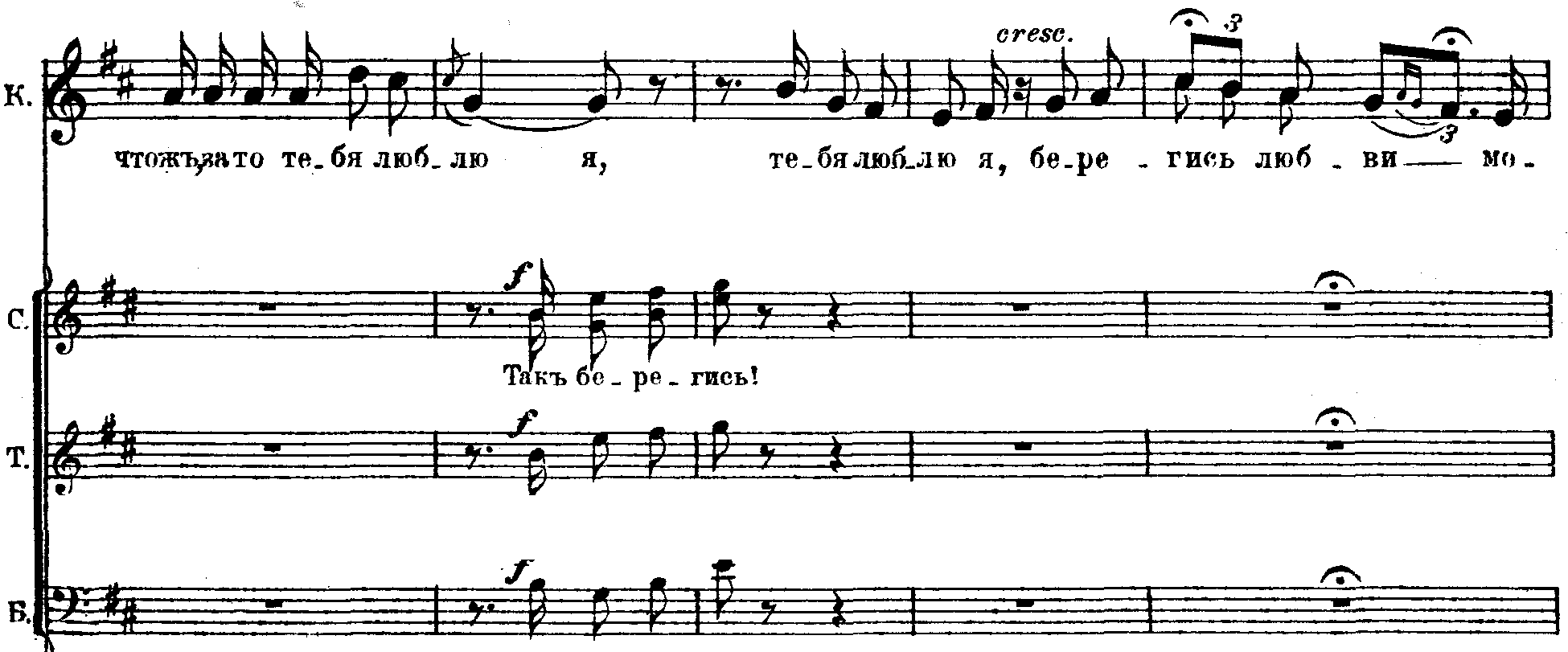 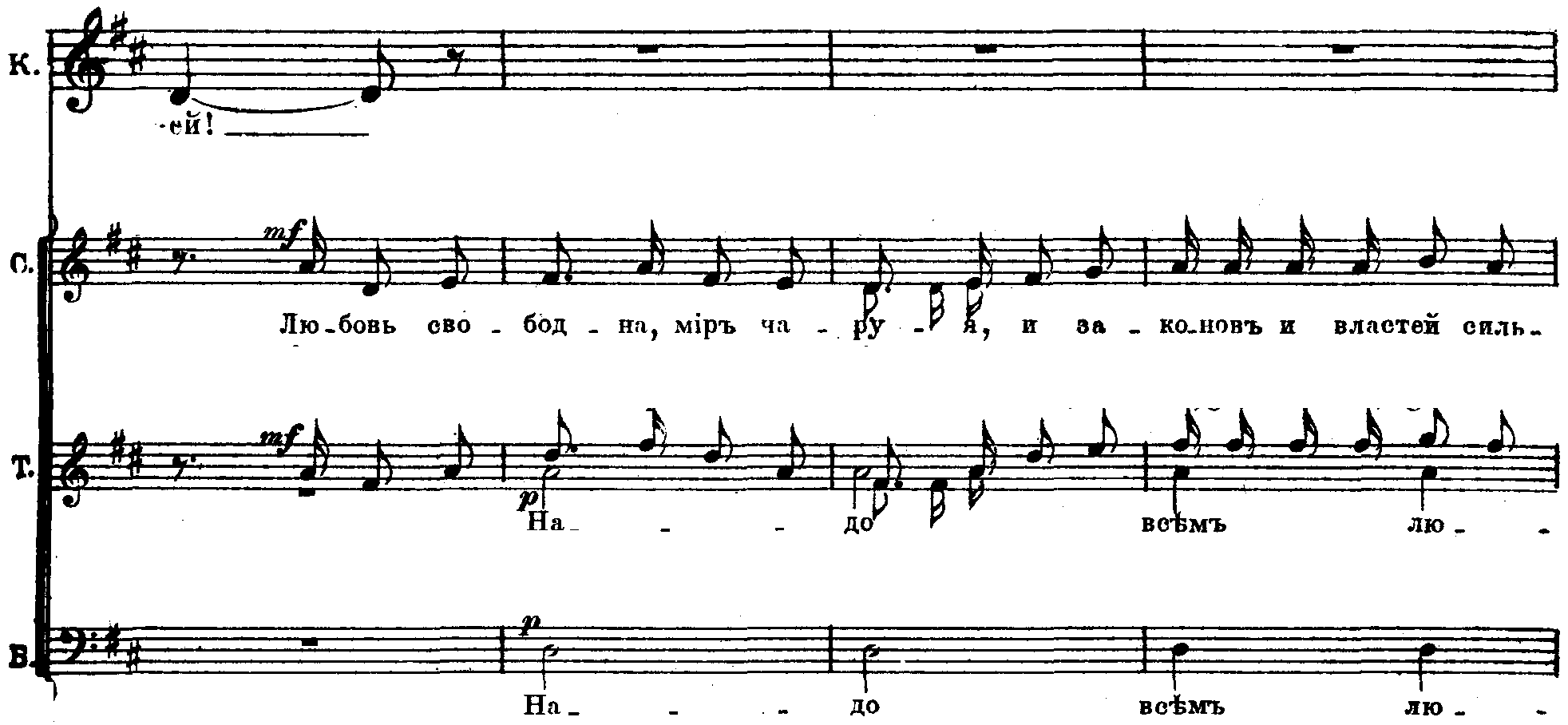 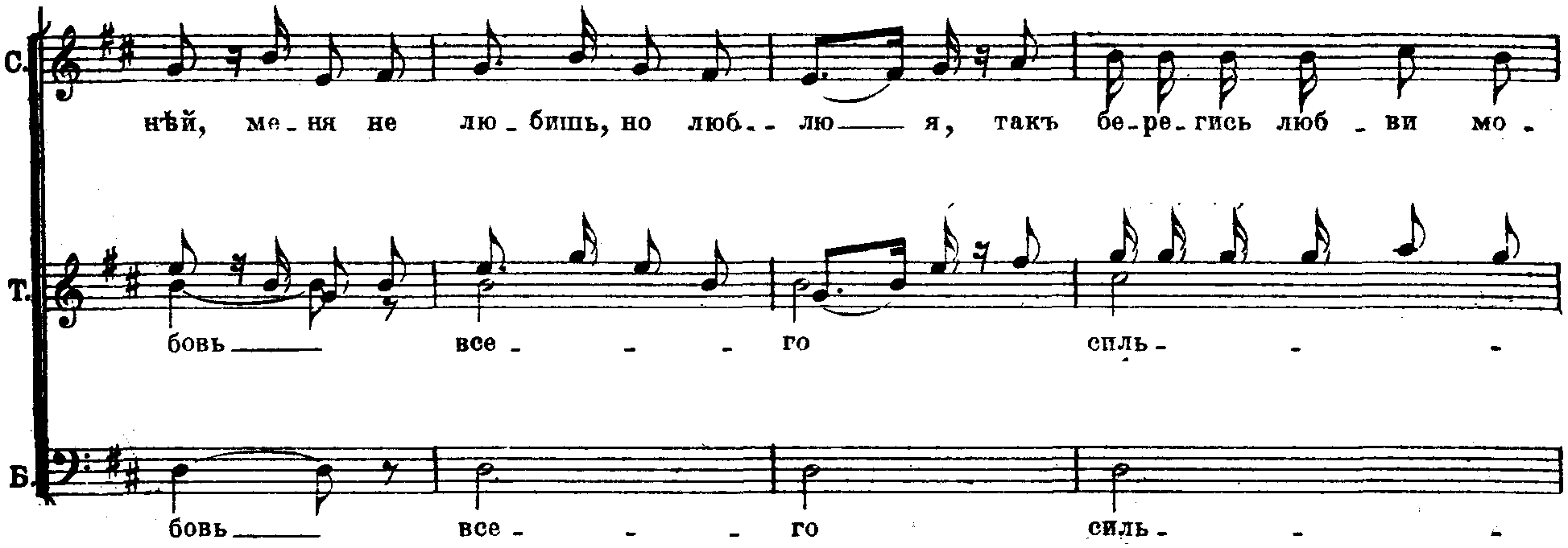 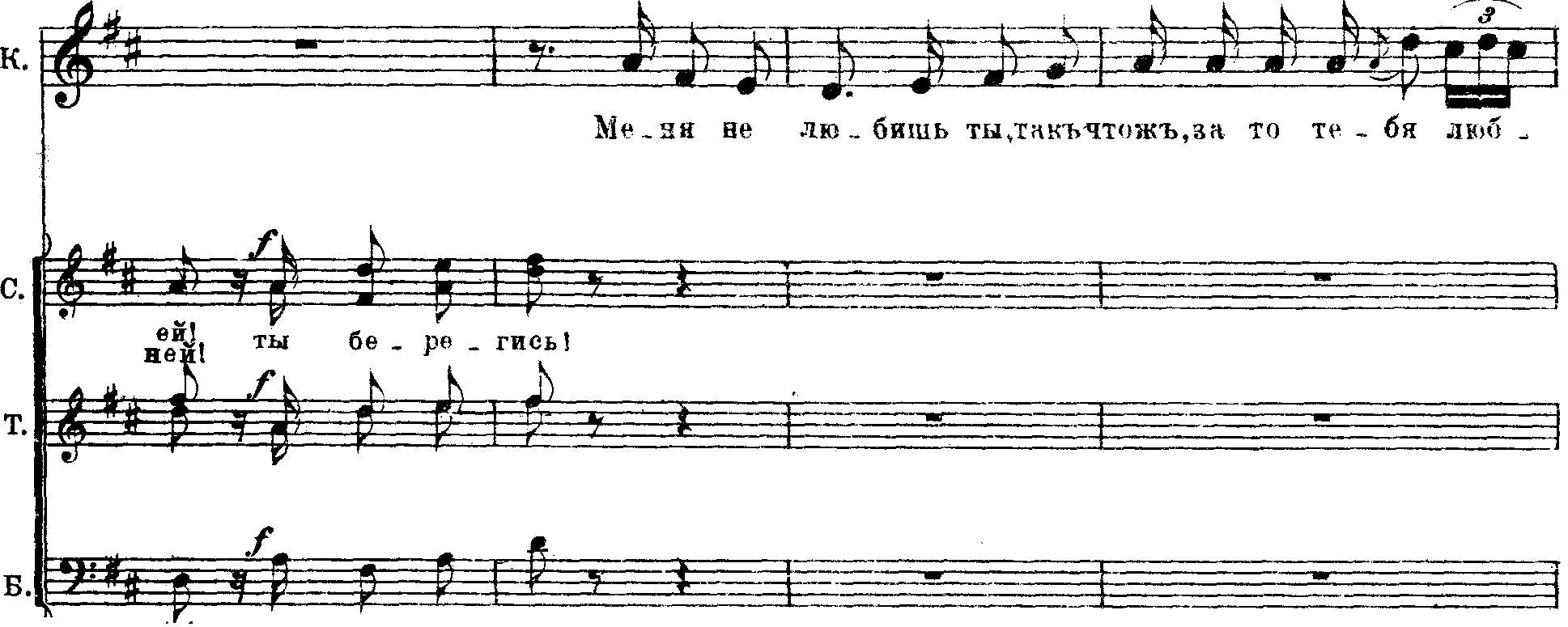 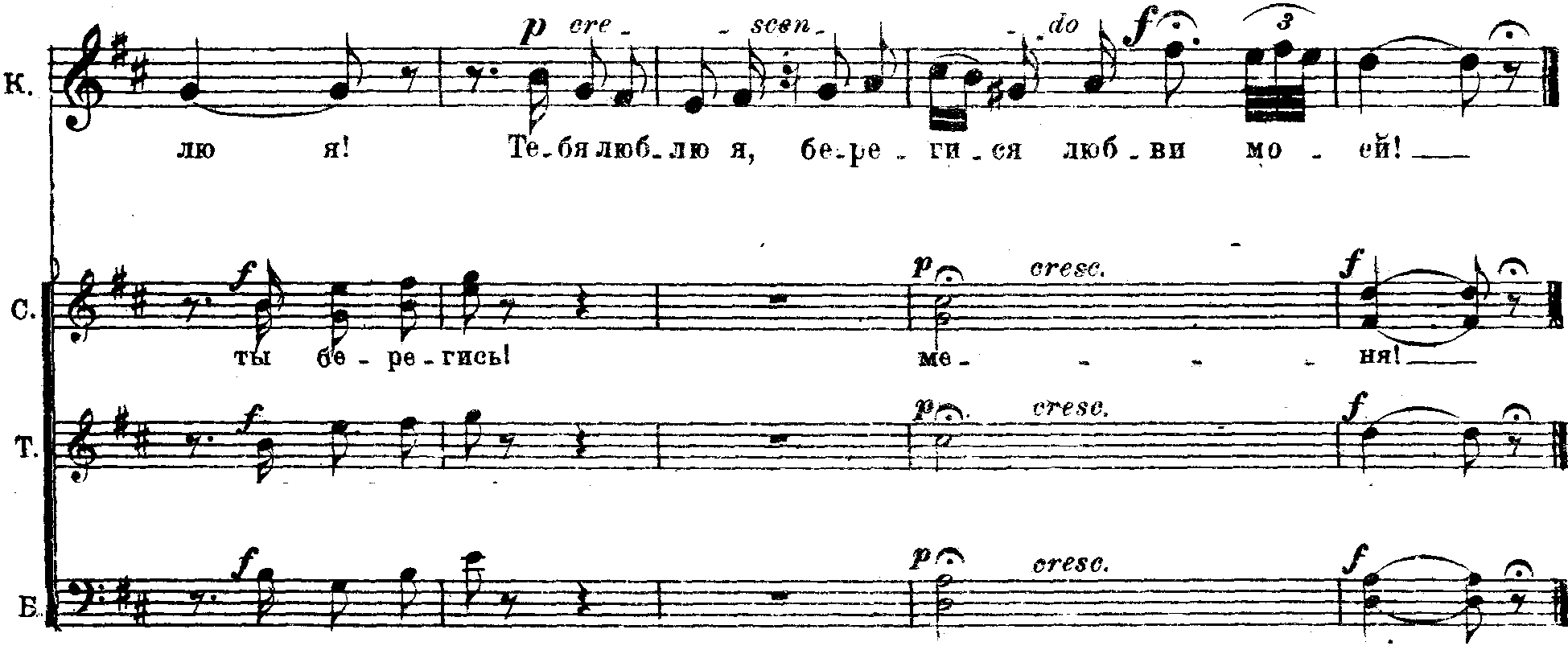 